皆伐作業計画書別記第１号様式  皆伐作業計画書森林の所在所有者伐採者（住　所）（住　所）（住　所）（住　所）伐採者（氏名・会社名）（氏名・会社名）（氏名・会社名）（氏名・会社名）造林者(住　所)(住　所)(住　所)(住　所)造林者(氏名・会社名)(氏名・会社名)(氏名・会社名)(氏名・会社名)集材方法□車両系集材　　□架線系集材　　□そのほか（　　　　　　　）□車両系集材　　□架線系集材　　□そのほか（　　　　　　　）□車両系集材　　□架線系集材　　□そのほか（　　　　　　　）□車両系集材　　□架線系集材　　□そのほか（　　　　　　　）保残木□保残木有（　　　　箇所　　　　本）　　　□保残木無□保残木有（　　　　箇所　　　　本）　　　□保残木無□保残木有（　　　　箇所　　　　本）　　　□保残木無□保残木有（　　　　箇所　　　　本）　　　□保残木無保護林帯□保護林帯有（幅：　　　ｍ　列数：　　　列 ）□保護林帯無□保護林帯有（幅：　　　ｍ　列数：　　　列 ）□保護林帯無□保護林帯有（幅：　　　ｍ　列数：　　　列 ）□保護林帯無□保護林帯有（幅：　　　ｍ　列数：　　　列 ）□保護林帯無枝条処理□林内集積　　□搬出　　　　□そのほか（　　　　　　　）□林内集積　　□搬出　　　　□そのほか（　　　　　　　）□林内集積　　□搬出　　　　□そのほか（　　　　　　　）□林内集積　　□搬出　　　　□そのほか（　　　　　　　）作業道開設□作業道開設有（延長　　　ｍ）　　□作業道開設無□作業道開設有（延長　　　ｍ）　　□作業道開設無□作業道開設有（延長　　　ｍ）　　□作業道開設無□作業道開設有（延長　　　ｍ）　　□作業道開設無獣害対策□有（防護柵・防除ネット・そのほか（　　　　　　）　□無□有（防護柵・防除ネット・そのほか（　　　　　　）　□無□有（防護柵・防除ネット・そのほか（　　　　　　）　□無□有（防護柵・防除ネット・そのほか（　　　　　　）　□無（伐採箇所図）（伐採箇所図）※凡例を用いて作業内容を具体的に示してください。森林計画図に書き込んでもかまいません。　 保残木　 　 保護林帯　　　作業道　　　　伐採箇所（赤）　　　植栽箇所（緑）　　　集材箇所※凡例を用いて作業内容を具体的に示してください。森林計画図に書き込んでもかまいません。　 保残木　 　 保護林帯　　　作業道　　　　伐採箇所（赤）　　　植栽箇所（緑）　　　集材箇所※凡例を用いて作業内容を具体的に示してください。森林計画図に書き込んでもかまいません。　 保残木　 　 保護林帯　　　作業道　　　　伐採箇所（赤）　　　植栽箇所（緑）　　　集材箇所※凡例を用いて作業内容を具体的に示してください。森林計画図に書き込んでもかまいません。　 保残木　 　 保護林帯　　　作業道　　　　伐採箇所（赤）　　　植栽箇所（緑）　　　集材箇所※凡例を用いて作業内容を具体的に示してください。森林計画図に書き込んでもかまいません。　 保残木　 　 保護林帯　　　作業道　　　　伐採箇所（赤）　　　植栽箇所（緑）　　　集材箇所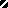 